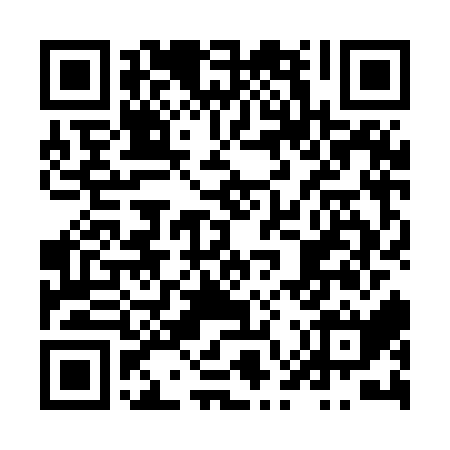 Ramadan times for Shimonoseki, JapanMon 11 Mar 2024 - Wed 10 Apr 2024High Latitude Method: NonePrayer Calculation Method: Muslim World LeagueAsar Calculation Method: ShafiPrayer times provided by https://www.salahtimes.comDateDayFajrSuhurSunriseDhuhrAsrIftarMaghribIsha11Mon5:095:096:3212:263:486:216:217:3912Tue5:085:086:3112:263:486:226:227:4013Wed5:065:066:2912:263:496:226:227:4114Thu5:055:056:2812:253:496:236:237:4115Fri5:045:046:2712:253:496:246:247:4216Sat5:025:026:2512:253:506:256:257:4317Sun5:015:016:2412:253:506:266:267:4418Mon4:594:596:2312:243:506:266:267:4519Tue4:584:586:2112:243:516:276:277:4620Wed4:574:576:2012:243:516:286:287:4621Thu4:554:556:1912:233:516:296:297:4722Fri4:544:546:1712:233:516:296:297:4823Sat4:524:526:1612:233:526:306:307:4924Sun4:514:516:1512:233:526:316:317:5025Mon4:494:496:1312:223:526:326:327:5126Tue4:484:486:1212:223:526:326:327:5227Wed4:464:466:1012:223:526:336:337:5228Thu4:454:456:0912:213:536:346:347:5329Fri4:434:436:0812:213:536:356:357:5430Sat4:424:426:0612:213:536:366:367:5531Sun4:404:406:0512:203:536:366:367:561Mon4:394:396:0412:203:536:376:377:572Tue4:374:376:0212:203:546:386:387:583Wed4:364:366:0112:203:546:396:397:594Thu4:344:346:0012:193:546:396:398:005Fri4:334:335:5812:193:546:406:408:016Sat4:314:315:5712:193:546:416:418:017Sun4:304:305:5612:183:546:426:428:028Mon4:284:285:5412:183:546:426:428:039Tue4:274:275:5312:183:546:436:438:0410Wed4:254:255:5212:183:546:446:448:05